Timbó,       de              de  2018.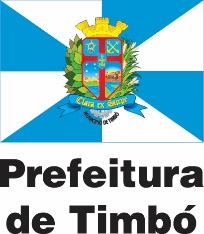 SECRETARIA DE PLANEJAMENTO, TRÂNSITO E MEIO AMBIENTELIGAÇÃO DE ENERGIA ELÉTRICASECRETARIA DE PLANEJAMENTO, TRÂNSITO E MEIO AMBIENTELIGAÇÃO DE ENERGIA ELÉTRICAO requerente abaixo assinado solicita parecer para liberação da Ligação de Energia Elétrica junto a CELESC:O pedido somente será analisado mediante a apresentação da certidão de Inteiro Teor do imóvel acompanhada de documento hábil , se for o caso.Na área Rural apresentar croqui ou ponto de referência.